ISA ONTARIO CONFERENCE CALL FOR PAPERS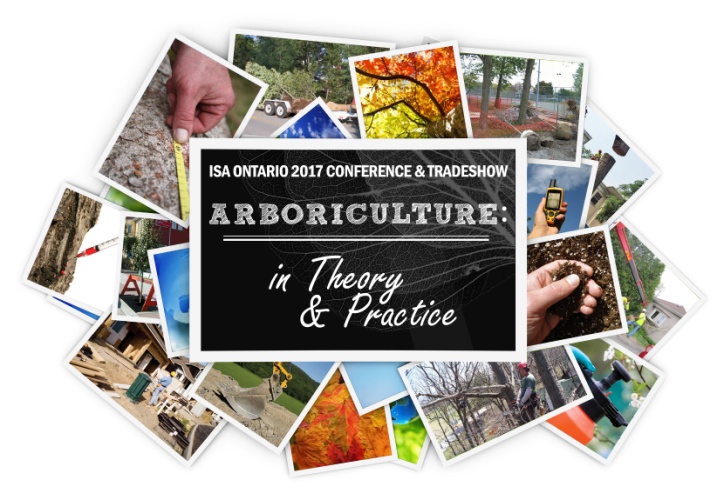 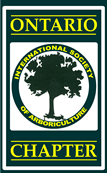 ISA Ontario’s 68th Annual Educational 
Conference and TradeshowMARRIOTT GATEWAY ON THE FALLS
6755 Fallsview BoulevardNiagara Falls, ON L2G 3W7February 22 to 24, 2017The ISA Ontario Chapter is now seeking presentation proposals for its 68th Annual Educational Conference. This is the premier gatheringof arboricultural professionals.  Foresters, urban foresters, practicing arborists, educators, students and more come together with top researchers and educators to learn the latest in research, technology and innovations in arboriculture.  2017 Conference Theme: Arboriculture: In Theory & PracticeThroughout the arboriculture industry, arborists struggle to protect and care for trees in construction zones, urban environments and other situations with influences beyond their control.  The importance of including trees at the planning stage and the effectiveness of tree protection by-laws impacts the ability of arborists to maintain a healthy urban canopy.   In situations where the trees may not be the primary focus of the project, preservation options may become limited and remedial actions are the only option.   As these challenges face us, there is potential to develop innovative tools to enhance and promote the care of trees for present and future generationsWith this Conference, the ISA Ontario Education Committee aims to address the issues associated with trees in construction and environmental disruptions and to introduce innovative ideas and information.Presentation proposals are now being accepted for topics on:Building Specifications and Municipal By-laws that impact the preservation or planting of trees during the planning and construction phasesTree preservation by-laws; writing in theory and enforcing in practiceArboriculture and the Law in Ontario, including case studies and court decisionsSoil management; dealing with compaction, drainage, and nutrient availability Incorporating trees at the planning stage; accommodating new tree plantings and preserving existing trees New planting species available to us in our changing environmentCost and benefit analysis of trees, applied to preservation decisionsTree Worker Topics including Safe Working Practices, Climbing Techniques, Advanced Rigging TechniquesManagement topics including:Attracting, hiring and retaining good employeesCustomer relationsMaintaining a balance between productivity, safety, and a positive working environmentDetermining your desired customer demographics and working to attract those customersOther, please describe the topic in your applicationTypes of Presentations include:Individual Presentations (30 minutes to 2 hours)Symposia or panels (1 hour to 2 hours)Specific presentations for municipal, commercial or utility arborists (1 hour to 2 hours)Workshops or hands on presentations (1 hour to 2 hours)Research PostersProposals will be evaluated based on overall appropriateness, focus, and practical application of material, and the subject’s interest to a diverse audience.Speakers whose presentations are selected will be required to sign a confirmation agreement and submit additional details in advance of their presentations.
ISA Ontario Conference ‘Call for Papers’ Application Form Name of Primary Author or Presenter:  	Organization:Address:City, Province/State, Zip Code/Postal Code, Country:Phone:   				Fax:Email:Biography (50 word maximum):Profile Picture (send as an attachment):Name of Secondary Author or Contact:  Organization:Address:City, Province/State, Zip Code/Postal Code, Country:Phone:					Fax:Email:Biography (50 word maximum):Profile Picture (send as an attachment):Title of Presentation:Presentation Abstract (300 word maximum):(Please type abstract here or send as an attachment)Presentation Type (please check appropriate box):Individual Presentations (30 minutes to 2 hours)Symposia or panels (1 hour to 2 hours)Specific presentations for municipal, commercial or utility arborists (30 minutes to 2 hours)Workshops or hands on presentations (1 hour to 2 hours)Research Poster presentationsPreferred Length (please check appropriate box):30 minutes    				45 minutes60 minutes90 minutes120 minutesPresentation Requirements (please check appropriate boxes):LCD ProjectorLaptopOther, please list:Budget:Automobile Travel If your presentation is accepted, will you travel by automobile?  (delete one)  YES    or     NOIf YES, what is your round trip mileage to and from Niagara Falls?Travel by FlightIf your presentation is accepted, will you travel by plane?  (delete one)  YES    or    NO    If YES, what are your estimated flight/travel costs to Ontario: Pearson International Airport (YYZ) or other airport in Canadian funds?  (Buffalo Niagara International (BUF); JCM Hamilton International Airport (YHM))Speaker Fees What is your approximate speaker fee for your presentation in Canadian funds?Other:(Please enter additional comments and/or requirements here):Signature: __________________________________________
Date: ___________________________Submissions are Due to ISAO Headquarters by Aug 10, 2016
Call for Paper Applications can be sent to:ISA Ontario 7856 Fifth Line SouthMilton, Ontario L9T 2X8Ph. 1-888-463-2316 or 416-493-7022Fax: 1-855-329-4726Email: info@isaontario.com 